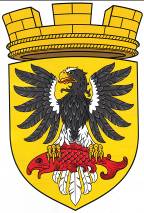 МУНИЦИПАЛЬНОЕ ОБРАЗОВАНИЕ«ЕЛИЗОВСКОЕ ГОРОДСКОЕ ПОСЕЛЕНИЕ»Собрание депутатов Елизовского городского поселенияВТОРОЙ  СОЗЫВ,  ДВАДЦАТЬ ВОСЬМАЯ СЕССИЯРЕШЕНИЕ № 623г. Елизово            								     02 июня 2014 годаО внесении изменений в муниципальный нормативный правовой акт «Правила землепользования и застройки Елизовского городского поселения Елизовского района Камчатского края» от 12.09.2011 №10-НПА       Руководствуясь частью 1, частью 2 статьи 32, частью 1 статьи 33 Градостроительного кодекса Российской Федерации, частью 13 статьи 53 Правил землепользования и застройки Елизовского городского поселения Елизовского района Камчатского края, принятых Решением Собрания депутатов Елизовского городского поселения от 07.09.2011 года № 126, Собрание депутатов Елизовского городского поселенияРЕШИЛО:     1. Принять муниципальный нормативный правовой акт «О внесении изменений в муниципальный нормативный правовой акт «Правила землепользования и застройки Елизовского городского поселения Елизовского района Камчатского края» от 12.09.2011 №10-НПА».     2. Направить муниципальный нормативный правовой акт «О внесении изменений в муниципальный нормативный правовой акт «Правила землепользования и застройки Елизовского городского поселения Елизовского района Камчатского края» от 12.09.2011 №10-НПА» Главе Елизовского городского поселения для подписания и опубликования (обнародования).Глава Елизовского городского поселения - председатель Собрания депутатовЕлизовского городского поселения                                         А.А. ШергальдинЕЛИЗОВСКИЙ МУНИЦИПАЛЬНЫЙ РАЙОН«ЕЛИЗОВСКОЕ ГОРОДСКОЕ ПОСЕЛЕНИЕ»Муниципальный нормативный правовой актО внесении изменений в муниципальный нормативный правовой акт «Правила землепользования и застройки Елизовского городского поселения Елизовского района Камчатского края» от 12.09.2011 № 10-НПАПринят Решением Собрания депутатов Елизовского городского поселения  №623 от 02 июня 2014 года           Статья 1     Внести в муниципальный нормативный правовой акт «Правила землепользования и застройки Елизовского городского поселения Елизовского района Камчатского края» от 12.09.2011 № 10-НПА, принятый Решением Собрания депутатов Елизовского городского поселения от 07.09.2011 года №126, следующие изменения:В Разделе II карта градостроительного зонирования:           1.1. установить территориальную зону застройки индивидуальными жилыми домами (Ж 1) по границам формируемого земельного участка, ориентировочной площадью 1736 кв.м., расположенного по адресу: Камчатский край, г. Елизово, ул. Нагорная, д. 25 (приложение 1);           1.2. установить территориальную зону объектов автомобильного транспорта (ТИ 1) по границам земельного участка с кадастровым номером 41:05:0101005:1516, расположенного по ул. Мурманская в г. Елизово (приложение 2);           1.3. изменить территориальные зоны делового назначения (ОДЗ 1), расположенные между 31 и 32 км. автодороги «Петропавловск – Камчатский – Мильково», за исключением территории земельного участка 41:05:0101005:134, на территориальные зоны мест отдыха общего пользования (РЗ 1) (приложение 3).В Разделе III градостроительные регламенты:           2.1. в пункте 1 «Основные виды разрешенного использования» градостроительного регламента территориальной зоны естественного ландшафта (ЕЛ) строку основного вида «Для эксплуатации жилого дома (существующие индивидуальные и двухквартирные жилые дома)» изложить в следующей редакции:           Статья 2           Настоящий муниципальный нормативный правовой акт вступает в силу после его официального опубликования (обнародования).Глава Елизовского городского поселения		                   А.А. Шергальдин№ 175- НПА       « 03 »  июня  2014 годаПриложение 1к муниципальному нормативному правовому акту «О внесении изменений в муниципальный нормативный правовой акт «Правила землепользования и застройки Елизовского городского поселения Елизовского района Камчатского края» от 12.09.2011 № 10-НПА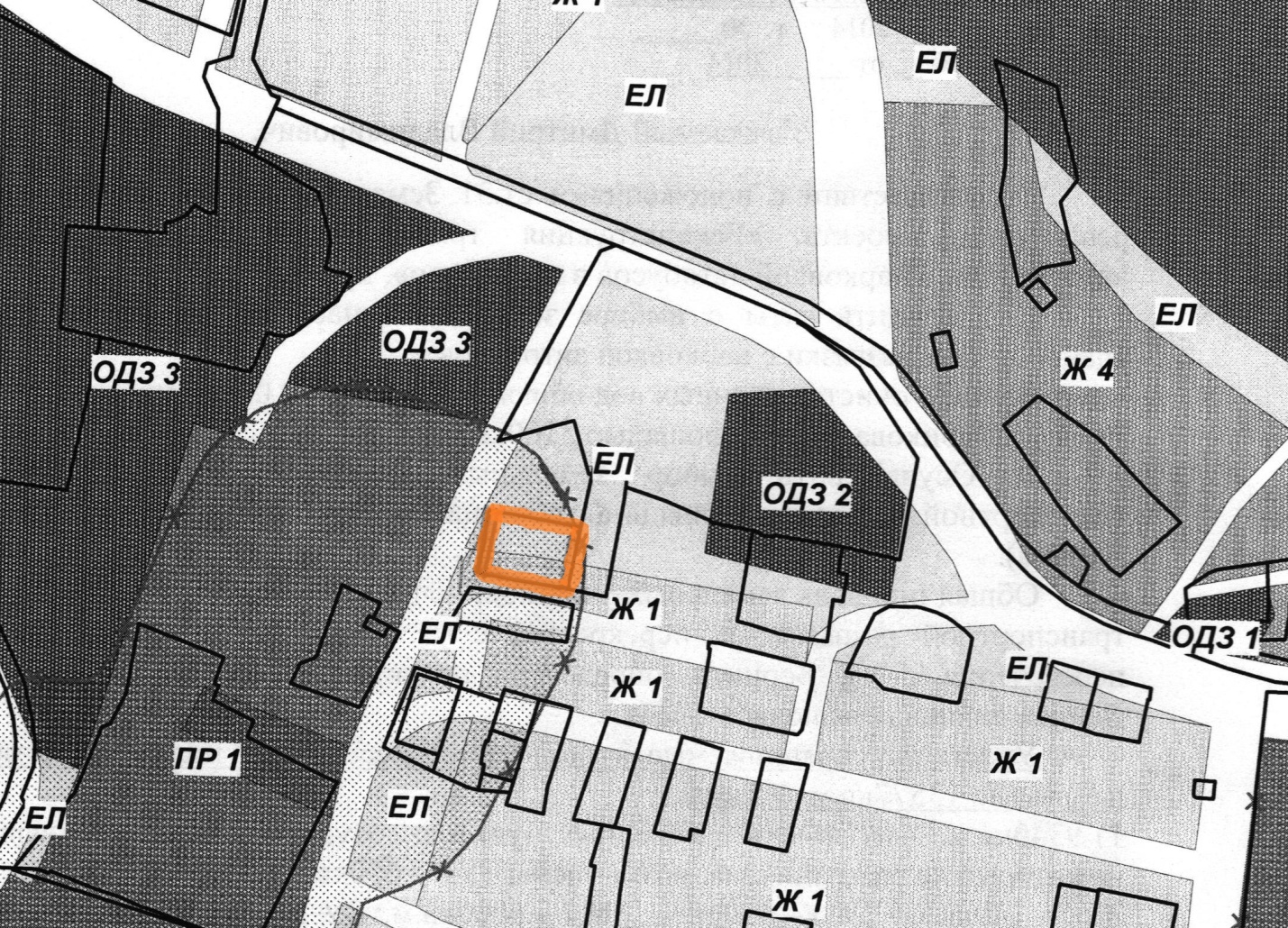 Приложение 2к муниципальному нормативному правовому акту «О внесении изменений в муниципальный нормативный правовой акт «Правила землепользования и застройки Елизовского городского поселения Елизовского района Камчатского края» от 12.09.2011 № 10-НПА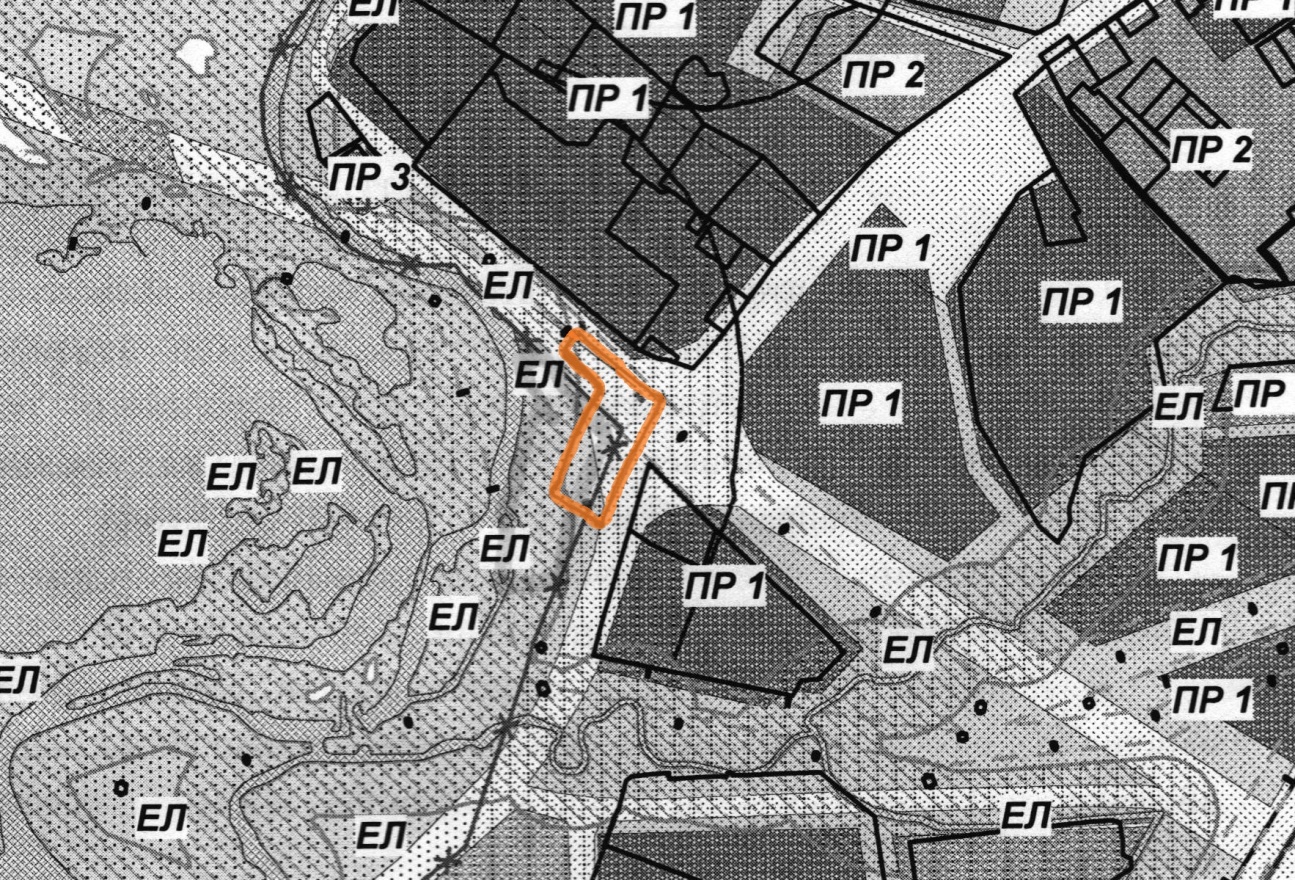 Приложение 3к муниципальному нормативному правовому акту «О внесении изменений в муниципальный нормативный правовой акт «Правила землепользования и застройки Елизовского городского поселения Елизовского района Камчатского края» от 12.09.2011 № 10-НПА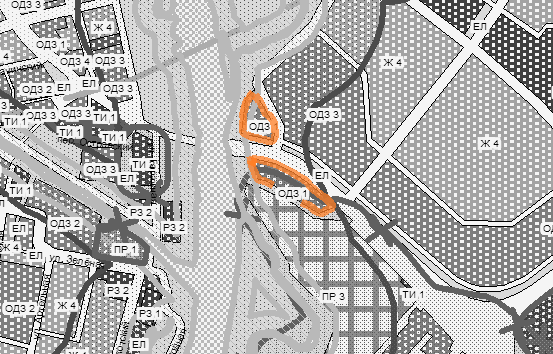 ВИДЫ РАЗРЕШЕННОГО ИСПОЛЬЗОВАНИЯ ЗЕМЕЛЬНЫХ УЧАСТКОВ И ОКСПРЕДЕЛЬНЫЕ РАЗМЕРЫ ЗЕМЕЛЬНЫХ УЧАСТКОВ И ПРЕДЕЛЬНЫЕ ПАРАМЕТРЫ РАЗРЕШЕННОГО СТРОИТЕЛЬСТВА, РЕКОНСТРУКЦИИ ОКСОГРАНИЧЕНИЯ ИСПОЛЬЗОВАНИЯ ЗЕМЕЛЬНЫХ УЧАСТКОВ И ОКСДля эксплуатации жилого дома (существующие индивидуальные и многоквартирные жилые дома)Этажность – до 3 эт.Минимальная площадь земельного участка – 400 кв.м.В соответствии с действующими нормами, правилами и регламентами.Запрещена застройка объектами капитального строительства.